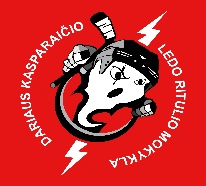 VŠĮ DARIAUS KASPARAIČIO LEDO RITULIO MOKYKLAVALDYBOS SUSIRINKIMO PROTOKOLAS Nr. 262020-02-18 diena  18.15 val,Draugystės g.24 , ElektrėnaiSusirinkime dalyvavo valdybos nariai:Valdas Škadauskas– 1 balsas valdyboje;Edita Škadauskienė – 1 balsas valdyboje;Andrius Demitrijevas  - 1 balsas valdyboje;Andrej Korneičiuk – 1 balsas valdyboje;Valdybos nariai nedalyvavę balsavime :Lina Kasparaitytė – 1 balsas valdyboje;Andrius Kaminskas – 1 balsas valdyboje;Marius Devyžis – 1 balsas valdyboje;Susirinkime taip pat dalyvavo: nedalyvavoBalsavime dalyvauja 4  iš 7 valdybos narių.Susirinkimui pirmininkavo – Valdas Škadauskas;Susirinkimui sekretoriavo –  Edita Škadauskienė ;Klausimai ir jų sprendimų projektai:- dėl paramos - aprangos komplektų iš NVLRL paskirstymo;- dėl vartininkų aprangos pradinukams;- dėl trenerio  R. Štrimaičio pagalbos treneriui V. Deevui treniruočių metu su U7 komanda;Sprendimo projektas: dėl paramos iš NVLRL paskirstymo; Iš NVRL gauta 15 komplektų vaikiškos aprangos ( komplektas susideda iš : šalmas , šortai , alkūnės, krūtinės apsauga, pirštinės, kojų šarvai).Nutarta: 15 porų pirštinių CCM4R (11/12 dydžiai) išduoti Mokyklos moksleiviams pagal poreikį. Visą likusį inventorių paskirti Mokyklai kuri bus naudojama pradedantiems naujokams. Už sprendimo vykdymą atsakinga Edita Škadauskienė.             pritarti –   visi  UŽ    Sprendimo projektas: dėl vartininkų aprangų pradinukams; Vyšniauskas Markas įsigijo  dešinės rankos gaudyklę ir kairės rankos atmušėją už savo lėšas – 170 eur. Taip pat reikalinga dar viena vartininko apranga pradinukui.  Minimali kaina – iki 350 eur.Nutarta: Skirti pusė sumos ( 85 eur) Vyšniauskui Markui pagal pateiktus pirkimo dokumentus. Įsigyti Mokyklai vaikišką vartininko ekipiruotę iki 350 eur sumai.             pritarti –   visi UŽ      Sprendimo projektas: dėl trenerio  R. Štrimaičio pagalbos treneriui V. Deevui treniruočių metu su U7 komanda;Nutarta: Įpareigoti R.Štrimaitį padėti treneriui V.Deev treniruočių metu su U7 komanda. Pridėti komandų ir trenerių paskirstymą 2019/2020 likusiam metų sezonui. Priedas Nr.1. Pridedamas             pritarti –   visi  UŽ          Valdybos  pirmininkas                                                                  Valdas Škadauskas           Sekretorius                                                                                    Edita Škadauskienė                     